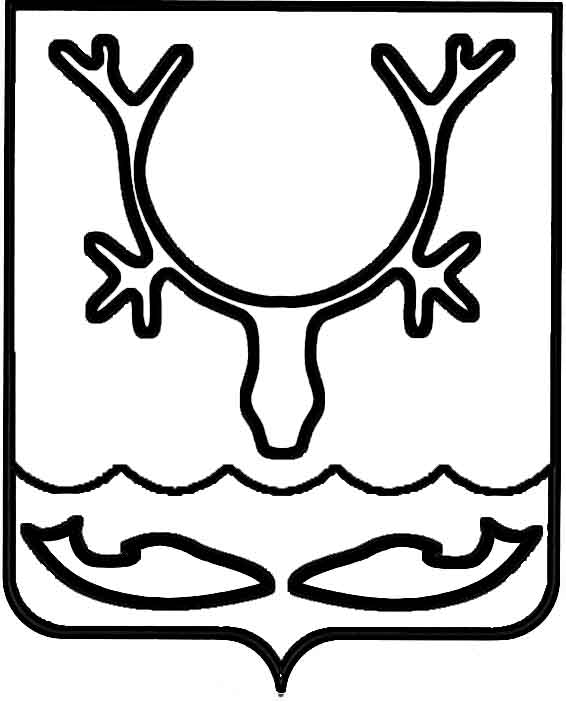 Администрация МО "Городской округ "Город Нарьян-Мар"ПОСТАНОВЛЕНИЕот “____” __________________ № ____________		г. Нарьян-МарО внесении изменений в Порядок представления, рассмотрения и оценки предложений граждан и организаций                  о выборе и включении парка и общественной территории в муниципальную программу "Благоустройство" на 2017 годАдминистрация МО "Городской округ "Город Нарьян-Мар"П О С Т А Н О В Л Я Е Т:Внести в Порядок представления, рассмотрения и оценки предложений граждан и организаций о выборе и включении парка и общественной территории                       в муниципальную программу "Благоустройство" на 2017 год, утвержденный постановлением Администрации МО "Городской округ "Город Нарьян-Мар" от 07.03.2017 № 261, (далее – Порядок) следующие изменения:В п. 4 Порядка слова "22 марта" заменить на слова "31 марта".В п. 9 Порядка слова "25 марта" заменить на слова "07 апреля".Настоящее постановление вступает в силу со дня его принятия, подлежит официальному опубликованию и распространяет свое действие на правоотношения, возникшие с 07 марта 2017 года.3003.2017355И.о. главы МО "Городской округ "Город Нарьян-Мар" Д.В.Анохин